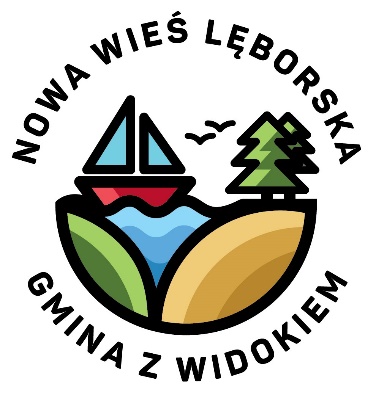 REKRUTACJADO PRZEDSZKOLI ORAZ ODDZIAŁÓW PRZEDSZKOLNYCH W SZKOŁACH PODSTAWOWYCH NA TERENIE GMINY NOWA WIEŚ LĘBORSKA
W ROKU SZKOLNYM 2024/2025INFORMACJE OGÓLNE:Rekrutacja do przedszkoli  i oddziałów przedszkolnych prowadzonych na terenie Gminy Nowa Wieś Lęborska na rok szkolny 2024/2025 odbędzie się do następujących placówek:Przedszkole w Nowej Wsi Lęborskiej Oddziały przedszkolne w Lubowidzu,Przedszkole w Łebieniu,Przedszkole w Garczegorzu,Oddział przedszkolny w Krępie Kaszubskiej,Oddział przedszkolny w Janowicach,Oddział przedszkolny w Szkole Podstawowej w Garczegorzu,Oddziały przedszkolne w Szkole Podstawowej w Leśnicach,Oddziały przedszkolne w Szkole Podstawowej w Redkowicach.Rekrutacja odbywa się na zasadach określonych w następujących aktach prawnych:Ustawa z dnia 14 grudnia 2016 roku Prawo oświatowe;Uchwała nr LXIX/711/23 Rady Gminy Nowa Wieś Lęborska z dnia 27 listopada 2023 roku w sprawie określenia kryteriów naboru do przedszkoli oraz oddziałów przedszkolnych w szkołach podstawowych, dla których organem prowadzącym jest Gmina Nowa Wieś Lęborska, do drugiego etapu postępowania rekrutacyjnego oraz dokumentów niezbędnych w procesie rekrutacji;Zarządzenie nr W-16/2024 Wójta Gminy Nowa Wieś Lęborska z dnia 31 stycznia 2024 roku w sprawie określenia wzoru wniosku i zgłoszenia niezbędnych podczas rekrutacji do publicznych przedszkoli, oddziałów przedszkolnych w szkołach podstawowych oraz klasy I publicznych szkół podstawowych, dla których organem prowadzącym jest Gmina Nowa Wieś Lęborska; Zarządzenie nr W-17/2024 Wójta Gminy Nowa Wieś Lęborska z dnia 31 stycznia 2024 roku w sprawie harmonogramu czynności w postępowaniu rekrutacyjnym oraz postępowaniu uzupełniającym do przedszkoli lub oddziałów przedszkolnych w szkołach podstawowych, a także kryteriów branych pod uwagę oraz dokumentów niezbędnych do potwierdzenia tych kryteriów.Opisane poniżej kryteria i terminy dotyczą wyłącznie rodziców, którzy chcą po raz pierwszy zapisać swoje dziecko do odpowiedniej placówki na terenie Gminy Nowa Wieś Lęborska. Kontynuacja edukacji przedszkolnej w dotychczasowym przedszkolu lub oddziale przedszkolnym w szkole podstawowej  odbywa się na podstawie deklaracji rodziców o zamiarze dalszego uczęszczania dziecka do danej placówki (deklaracje można pobrać i złożyć u dyrektora danego przedszkola lub szkoły, w której zorganizowano oddział przedszkolny w terminie 7 dni poprzedzających termin rozpoczęcia postępowania rekrutacyjnego).Postępowanie rekrutacyjne do przedszkoli i oddziałów przedszkolnych w szkołach podstawowych
na rok szkolny 2024/2025 przeprowadza się na wolne miejsca w przedszkolu/oddziale przedszkolnym.Rekrutacją objęte są dzieci w wieku od 3 do 6 lat, czyli urodzone w latach 2018 – 2021 oraz dzieci powyżej 6 lat, którym na podstawie opinii poradni psychologiczno – pedagogicznej odroczono spełnianie obowiązku szkolnego.Postępowanie rekrutacyjne jest prowadzone wyłącznie na wniosek rodzica/opiekuna prawnego dziecka.Wniosek o przyjęcie do przedszkola/oddziału przedszkolnego w szkole podstawowej można złożyć 
do nie więcej niż 3 wybranych jednostek. We wniosku, o przyjęcie, określa się kolejność wybranych przedszkoli, od najbardziej preferowanych do najmniej preferowanych. Na każdym ze składanych wniosków rodzic zobowiązany jest określić taką samą preferowaną kolejność.KRYTERIA PRZYJĘĆ DO PUBLICZNYCH PRZEDSZKOLI/ ODDZIAŁÓW PRZEDSZKOLNYCH
W SZKOŁACH PODSTAWOWYCH:W pierwszej kolejności na wolne miejsca w gminnych przedszkolach/oddziałach przedszkolnych przyjmuje się kandydatów zamieszkałych na obszarze Gminy Nowa Wieś Lęborska.W przypadku, gdy liczba kandydatów zamieszkałych na terenie gminy jest większa niż liczba wolnych miejsc, na pierwszym etapie postępowania rekrutacyjnego brane są pod uwagę kryteria podstawowe określone w ustawie Prawo oświatowe, tj.wielodzietność rodziny kandydata,niepełnosprawność kandydata,niepełnosprawność jednego z rodziców kandydata,niepełnosprawność obojga rodziców kandydata,niepełnosprawność rodzeństwa kandydata,samotne wychowywanie kandydata w rodzinie,objęcie kandydata pieczą zastępczą.Do wniosku dołącza się następujące dokumenty potwierdzające spełnianie przez kandydata kryteriów, o których mowa powyżej, tj.:oświadczenie o wielodzietności rodziny kandydata,orzeczenie o potrzebie kształcenia specjalnego wydane ze względu na niepełnosprawność, orzeczenie o niepełnosprawności lub o stopniu niepełnosprawności lub orzeczenie równoważne w rozumieniu przepisów ustawy  z dnia 27 sierpnia 1997 roku o rehabilitacji zawodowej i społecznej oraz zatrudnianiu osób niepełnosprawnych,prawomocny wyrok sądu rodzinnego orzekający rozwód lub separację lub akt zgonu,oświadczenie o samotnym wychowywaniu dziecka oraz niewychowywaniu żadnego dziecka wspólnie z jego rodzicem,dokument poświadczający objęcie dziecka pieczą zastępczą zgodnie z ustawą  z dnia 9 czerwca 2011 roku o wspieraniu rodziny i systemie pieczy zastępczej.Kryteria wymienione w pkt 2 mają jednakową wartość.W przypadku równorzędnych wyników uzyskanych na pierwszym etapie postępowania rekrutacyjnego lub jeżeli po zakończeniu tego etapu dane przedszkole/oddział przedszkolny nadal dysponuje wolnymi miejscami, przeprowadzony zostaje drugi etap postępowania rekrutacyjnego. Kryteria brane pod uwagę w drugim etapie postępowania oraz dokumenty potwierdzające spełnianie tych kryteriów podano w tabeli poniżej:Kryteria na drugim etapie postępowania rekrutacyjnego mają przypisaną określoną liczbę punktów.Kandydaci zamieszkali poza obszarem Gminy Nowa Wieś Lęborska mogą być przyjmowani do gminnego przedszkola/oddziału przedszkolnego, jeżeli po przeprowadzeniu pierwszego i drugiego etapu postępowania rekrutacyjnego, dane przedszkole/oddział przedszkolny dysponuje nadal wolnymi miejscami.UWAGA!!!!Dokumenty, o których mowa w pkt 2) lit. b), c) i e) oraz w tabeli pkt 2 są składane w oryginale, notarialnie poświadczonej kopii albo w postaci urzędowo poświadczonego zgodnie z art. 76a § 1 ustawy z dnia 14 czerwca 1960 roku Kodeks postępowania administracyjnego odpisu lub wyciągu z dokumentu. Dokumenty mogą być także składane w postaci kopii poświadczonej za zgodność z oryginałem przez rodzica/opiekuna prawnego kandydata.ODWOŁANIE OD ROZSTRZYGNIĘCIA KOMISJI REKRUTACYJNEJW terminie 3 dni od dnia podania do publicznej wiadomości listy kandydatów przyjętych i kandydatów nieprzyjętych, rodzic/opiekun prawny kandydata może wystąpić do komisji rekrutacyjnej z wnioskiem o sporządzenie uzasadnienia odmowy przyjęcia kandydata do danego publicznego przedszkola, oddziału przedszkolnego w publicznej szkole podstawowej.Uzasadnienie sporządza się w terminie 3 dni od dnia wystąpienia przez rodzica/opiekuna prawnego kandydata z wnioskiem, o którym mowa powyżej. Uzasadnienie zawiera przyczyny odmowy przyjęcia, w tym najniższą liczbę punktów, która uprawniała do przyjęcia, oraz liczbę punktów, którą kandydat uzyskał w postępowaniu rekrutacyjnym.Rodzic/opiekun prawny kandydata może wnieść do dyrektora publicznego przedszkola lub publicznej szkoły odwołanie od rozstrzygnięcia komisji rekrutacyjnej, w terminie 3 dni od dnia otrzymania uzasadnienia.Dyrektor publicznego przedszkola lub publicznej szkoły rozpatruje odwołanie od rozstrzygnięcia komisji rekrutacyjnej, w terminie 3 dni od dnia otrzymania odwołania. Na rozstrzygnięcie dyrektora danego publicznego przedszkola lub publicznej szkoły służy skarga do sądu administracyjnego.Wniosek oraz wzory oświadczeń można pobrać poniżej.Harmonogram czynności w postępowaniu rekrutacyjnym oraz postępowaniu uzupełniającym na rok szkolny 2024/2025 do przedszkoli, oddziałów przedszkolnych w szkołach podstawowych, dla których organem prowadzącym jest Gmina Nowa Wieś Lęborska został podany w tabeli poniżej:SZCZEGÓŁOWE INFORMACJE MOŻNA UZYSKAĆ W SEKRETARIACIE DANEGO PRZEDSZKOLA LUB SZKOŁY,
W KTÓREJ ZORGANIZOWANO ODDZIAŁ PRZEDSZKOLNYLp.KryteriumLiczba punktówDokumenty1.Kandydat, którego rodzice (opiekunowie prawni) rozliczają się z podatku dochodowego od osób fizycznych na rzecz Gminy Nowa Wieś Lęborska:kopia pierwszej strony zeznania podatkowego za rok poprzedzający rok, w którym prowadzona jest rekrutacja, potwierdzającego miejsce zamieszkania w Gminie Nowa Wieś Lęborska wraz z potwierdzeniem przedłożenia zeznania podatkowego (zanonimizowana w rubrykach dotyczących finansów i nr PESEL)1.oboje rodziców lub rodzic samotnie wychowujący kandydata40 pktkopia pierwszej strony zeznania podatkowego za rok poprzedzający rok, w którym prowadzona jest rekrutacja, potwierdzającego miejsce zamieszkania w Gminie Nowa Wieś Lęborska wraz z potwierdzeniem przedłożenia zeznania podatkowego (zanonimizowana w rubrykach dotyczących finansów i nr PESEL)1.jeden z rodziców20 pktkopia pierwszej strony zeznania podatkowego za rok poprzedzający rok, w którym prowadzona jest rekrutacja, potwierdzającego miejsce zamieszkania w Gminie Nowa Wieś Lęborska wraz z potwierdzeniem przedłożenia zeznania podatkowego (zanonimizowana w rubrykach dotyczących finansów i nr PESEL)2.Kandydat, którego rodzice (opiekunowie prawni) pracują zawodowo lub pobierają naukę w systemie dziennym lub prowadzą gospodarstwo rolne albo pozarolniczą działalność gospodarczą:- zaświadczenie pracodawcy  lub- zaświadczenie ze szkoły (uczelni) lub - oświadczenie o prowadzeniu gospodarstwa rolnego lub- wskazanie we wniosku o przyjęcie kandydata nr NIP prowadzonej działalności gospodarczej2.oboje rodziców lub rodzic samotnie wychowujący kandydata20 pkt- zaświadczenie pracodawcy  lub- zaświadczenie ze szkoły (uczelni) lub - oświadczenie o prowadzeniu gospodarstwa rolnego lub- wskazanie we wniosku o przyjęcie kandydata nr NIP prowadzonej działalności gospodarczej2.jeden z rodziców10 pkt- zaświadczenie pracodawcy  lub- zaświadczenie ze szkoły (uczelni) lub - oświadczenie o prowadzeniu gospodarstwa rolnego lub- wskazanie we wniosku o przyjęcie kandydata nr NIP prowadzonej działalności gospodarczej3.Deklarowany czas pobytu kandydata w przedszkolu/oddziale przedszkolnym w szkole podstawowej w ciągu całego roku:oświadczenie zawarte we wniosku o przyjęcie kandydata3.do 5 godzin0 pktoświadczenie zawarte we wniosku o przyjęcie kandydata3.powyżej 5 godzin do 6 godzin1 pktoświadczenie zawarte we wniosku o przyjęcie kandydata3.powyżej 6 godzin do 7 godzin2 pktoświadczenie zawarte we wniosku o przyjęcie kandydata3.powyżej 7 godzin do 8 godzin3 pktoświadczenie zawarte we wniosku o przyjęcie kandydata3.powyżej 8 godzin4 pktoświadczenie zawarte we wniosku o przyjęcie kandydata4.Kandydat, którego miejsce zamieszkania znajduje się najbliżej przedszkola lub w obwodzie szkoły podstawowej, w której funkcjonują oddziały przedszkolne do którego/której składany jest wniosek10 pktoświadczenie zawarte we wniosku o przyjęcie kandydata5.Kandydat, którego rodzeństwo będzie uczęszczało w roku szkolnym, na który prowadzona jest rekrutacja do tego samego przedszkola/szkoły podstawowej w której funkcjonują oddziały przedszkolne5 pktoświadczenie zawarte we wniosku o przyjęcie kandydataLp.Rodzaj czynnościTermin
w postępowaniu rekrutacyjnymTermin
w postępowaniu uzupełniającym1.Składanie wniosku o przyjęcie do przedszkoli lub oddziałów przedszkolnych w szkołach podstawowych wraz z dokumentami potwierdzającymi spełnienie przez kandydata warunków lub kryteriów branych pod uwagę w postępowaniu rekrutacyjnym.22.04.-10.05.202417-21.06.20242.Weryfikacja przez komisję rekrutacyjną wniosków i dokumentów, o których mowa w pkt 1 oraz wykonanie przez przewodniczącego komisji rekrutacyjnej czynności wymienionych w art. 150 ust. 7 ustawy z dnia 14 grudnia 2016 r. – Prawo oświatowe.do 27.05.2024do 08.07.20243.Podanie do publicznej wiadomości przez komisję rekrutacyjną listy kandydatów zakwalifikowanych i kandydatów niezakwalifikowanych.do 28.05.2024do 09.07.20244.Potwierdzenie przez rodzica kandydata woli przyjęcia do przedszkola lub oddziału przedszkolnego w szkole podstawowej w postaci pisemnego oświadczenia.do 06.06.2024do 12.07.20245.Podanie do publicznej wiadomości przez komisję rekrutacyjną listy kandydatów przyjętych i kandydatów nieprzyjętych.do 07.06.2024do 15.07.2024